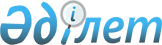 Об установлении водоохранной зоны и водоохранной полосы реки Иртыш в городе Усть-Каменогорске и режима их хозяйственного использованияПостановление Восточно-Казахстанского областного акимата от 3 июня 2009 года N 89. Зарегистрировано Департаментом юстиции Восточно-Казахстанской области 30 июня 2009 года за N 2504      В соответствии со  статьями 39, 116  Водного кодекса Республики Казахстан от 9 июля 2003 года, подпунктом 8-1) пункта 1 статьи 27 Закона Республики Казахстан от 23 января 2001 года "О местном государственном управлении и самоуправлении в Республике Казахстан", проектом "Определение водоохранной зоны и водоохранной полосы реки Иртыш в городе Усть-Каменогорске на участках: левый берег от Усть-Каменогорской гидроэлектростанции до железнодорожного моста через реку Иртыш; правый берег от автодорожного моста через реку Иртыш в створе улицы Пограничная до черты города в створе улицы Выставочная" и в целях поддержания водных объектов в состоянии, соответствующем санитарно-гигиеническим и экологическим требованиям, для предотвращения загрязнения, засорения и истощения поверхностных вод, а также сохранения растительного и животного мира, Восточно-Казахстанский областной акимат ПОСТАНОВЛЯЕТ:

      Сноска. Преамбула - в редакции постановления Восточно-Казахстанского областного акимата от 22.12.2016 № 392 (вводится в действие по истечении десяти календарных дней после дня его первого официального опубликования).

      1. Установить:

      1)  водоохранную зону и водоохранную полосу реки Иртыш в городе Усть-Каменогорске на участках: левый берег от Усть-Каменогорской гидроэлектростанции до железнодорожного моста через реку Иртыш; правый берег от автодорожного моста через реку Иртыш в створе улицы Пограничная до черты города в створе улицы Выставочная согласно  приложению к настоящему постановлению; 

      2) специальный режим хозяйственного использования на территории водоохранной зоны и режим ограниченной хозяйственной деятельности на территории водоохранной полосы реки Иртыш в городе Усть-Каменогорске на участках: левый берег от Усть-Каменогорской гидроэлектростанции до железнодорожного моста через реку Иртыш; правый берег от автодорожного моста через реку Иртыш в створе улицы Пограничная до черты города в створе улицы Выставочная согласно действующему законодательству Республики Казахстан.

      2. Управлению природных ресурсов и регулирования природопользования Восточно-Казахстанской области (Чернецкий В.Е.) передать проект "Определение водоохранной зоны и водоохранной полосы реки Иртыш в городе Усть-Каменогорске на участках: левый берег от Усть-Каменогорской гидроэлектростанции до железнодорожного моста через реку Иртыш; правый берег от автодорожного моста через реку Иртыш в створе улицы Пограничная до черты города в створе улицы Выставочная" акиму города Усть-Каменогорска для принятия мер в соответствии с установленной законодательством компетенцией и специально уполномоченным государственным органам для учета в государственном земельном кадастре и для осуществления государственного контроля за использованием и охраной водного фонда и земельных ресурсов. 

      3. Контроль за исполнением настоящего постановления возложить на заместителя акима области Пинчука Г.В. 

      4. Настоящее постановление вводится в действие по истечении десяти календарных дней после дня его первого официального опубликования.

 Водоохранная зона и водоохранная полоса реки Иртыш 
в городе Усть–Каменогорске на участках: левый берег от
Усть–Каменогорской гидроэлектростанции до железнодорожного
моста через реку Иртыш; правый берег от автодорожного моста
через реку Иртыш в створе улицы Пограничная до черты города
в створе улицы Выставочная      Сноска. Приложение-в редакции постановления Восточно-Казахстанского областного акимата от 15.07.2014  № 192 (вводится  в действие по истечении десяти календарных дней после дня его первого официального опубликования).

      

      Примечание:

      Границы и ширина водоохранной зоны и водоохранной полосы отражены в картографическом материале утвержденных проектов "Определение водоохранной зоны и водоохранной полосы реки Иртыш в городе Усть–Каменогорске на участках: левый берег от Усть–Каменогорской гидроэлектростанции до железнодорожного моста через реку Иртыш; правый берег от автодорожного моста через реку Иртыш в створе улицы Пограничная до черты города в створе улицы Выставочная" и "Корректировка границы установленной водоохранной зоны и полосы реки Иртыш на контрактной территории товарищества с ограниченной ответственностью "Комбинат нерудных материалов" в городе Усть–Каменогорске Восточно–Казахстанской области".

       


					© 2012. РГП на ПХВ «Институт законодательства и правовой информации Республики Казахстан» Министерства юстиции Республики Казахстан
				
      Аким области

Б. Сапарбаев
Приложение к постановлению 
Восточно-Казахстанского 
областного акимата 
от 03 июня 2009 года № 89№

п/п

Водный объект, его участок

Водоохранная зона

Водоохранная зона

Водоохранная зона

Водоохранная полоса

Водоохранная полоса

Водоохранная полоса

№

п/п

Водный объект, его участок

Протяженность границы, км

Площад, га

Средняя ширина, м

Протяженно сть границы, км

Пло

щадь, га

Сред няя ширина, м

1

Река Иртыш в городе Усть–Каменогорске на участке левого берега от Усть–Каменогорской гидроэлектростанции до железнодорожного моста через реку Иртыш

10,80

616,45

280-850

10,23

135,2

20-340

2

Река Иртыш в городе Усть–Каменогорске на участке правого берега от автодорожного моста через реку Иртыш в створе улицы Пограничная до черты города в створе улицы Выставочная

7,70

749,62

350-1770

14,22

200,56

15-360

